Confirmation of passing the theoretical exam in the scope of obtaining 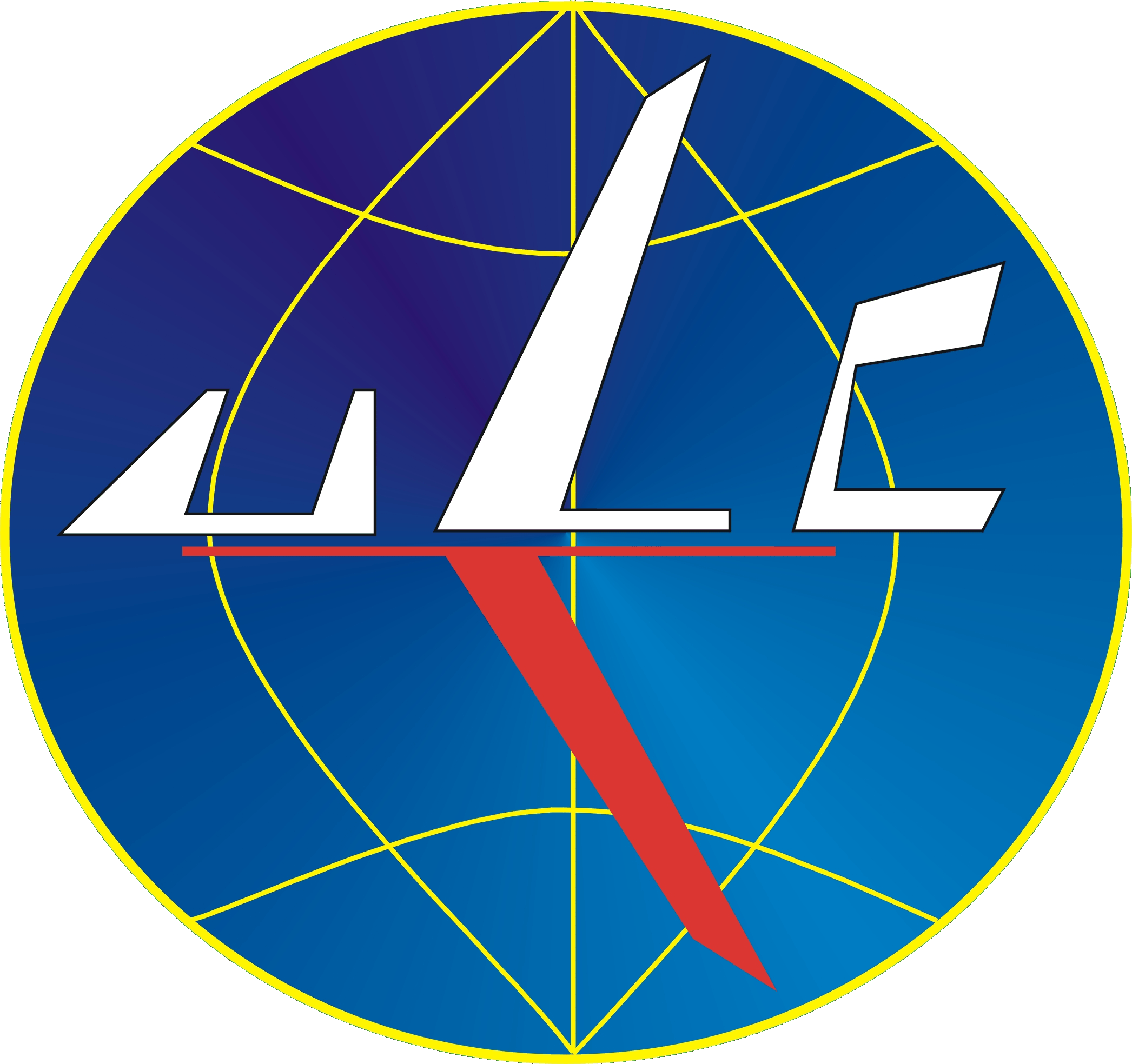 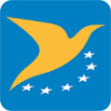 a certificate of competency of an unmanned aircraft pilot in the case of operations in the A2 subcategory of the "open" categoryConfirmation of passing the theoretical exam in the scope of obtaining a certificate of competency of an unmanned aircraft pilot in the case of operations in the A2 subcategory of the "open" categoryConfirmation of passing the theoretical exam in the scope of obtaining a certificate of competency of an unmanned aircraft pilot in the case of operations in the A2 subcategory of the "open" categoryConfirmation of passing the theoretical exam in the scope of obtaining a certificate of competency of an unmanned aircraft pilot in the case of operations in the A2 subcategory of the "open" categoryConfirmation of passing the theoretical exam in the scope of obtaining a certificate of competency of an unmanned aircraft pilot in the case of operations in the A2 subcategory of the "open" categoryConfirmation of passing the theoretical exam in the scope of obtaining a certificate of competency of an unmanned aircraft pilot in the case of operations in the A2 subcategory of the "open" categoryData identifying the examined personData identifying the examined personData identifying the examined personData identifying the examined personData identifying the examined personData identifying the examined personName and Surname Name and Surname Operator registration numberOperator registration numberRemote pilot registration numberRemote pilot registration numberDesignated UAS operator  
LOGOIdentification of the designated UAS operator conducting the trainingIdentification of the designated UAS operator conducting the trainingIdentification of the designated UAS operator conducting the trainingIdentification of the designated UAS operator conducting the trainingThe registration number of the designated UAS operatorThe registration number of the designated UAS operatorThe registration number of the designated UAS operatorThe registration number of the designated UAS operatorName of the designated UAS operatorName of the designated UAS operatorName of the designated UAS operatorName of the designated UAS operatorTheoretical knowledge examTheoretical knowledge examTheoretical knowledge examTheoretical knowledge examTheoretical knowledge examTheoretical knowledge examThe theoretical knowledge exam was passed on:The theoretical knowledge exam was passed on:The theoretical knowledge exam was passed on:Name and signature of the person conducting the theoretical knowledge examinationName and signature of the person conducting the theoretical knowledge examinationName and signature of the person conducting the theoretical knowledge examination                …………………………………….                  ……...………………………….                         (Name and surname)                                  (Signature)                …………………………………….                  ……...………………………….                         (Name and surname)                                  (Signature)                …………………………………….                  ……...………………………….                         (Name and surname)                                  (Signature)Mark if applicable:I declare that the examined person is under 18 years old - the examination took place with the consent and under the supervision of a legal guardianMark if applicable:I declare that the examined person is under 18 years old - the examination took place with the consent and under the supervision of a legal guardianMark if applicable:I declare that the examined person is under 18 years old - the examination took place with the consent and under the supervision of a legal guardianMark if applicable:I declare that the examined person is under 18 years old - the examination took place with the consent and under the supervision of a legal guardianMark if applicable:I declare that the examined person is under 18 years old - the examination took place with the consent and under the supervision of a legal guardianMark if applicable:I declare that the examined person is under 18 years old - the examination took place with the consent and under the supervision of a legal guardian